Выполнить восемь заданий по варианту ____________Предмет МатериаловедениеЗАДАНИЕ №1Назначьте режим термической обработки (температуру закалки, охлаждающую среду, температуру отпуска) для детали из указанной стали, для получения заданного значения твердости или прочности ( σв ) (таблица 1). Опишите микроструктуру и свойства материала до и после термической обработки.Таблица 1Для выполнения этого задания студент должен охарактеризовать вид работы, производимой данным инструментом (какие он испытывает нагрузки в ходе работы: статические, динамические, работа на изгиб, колебательные процессы и другие). Затем, исходя из представленного значения твердости, необходимо выбрать режимы термической обработки, используя справочную литературу и знания по термической обработке. Необходимо помнить, как влияет температура закалки и отпуска на механические свойства, а также как подобрать охлаждающую среду для проведения термических процессов. В завершении выполнения задания студент представляет значения механических свойств после выбранной им термической обработки, найдя их в справочной литературе. ЗАДАНИЕ №2Для изготовления данной детали выбрана определенная марка стали (таблица 2):расшифруйте состав и определите, к какой группе относится данная сталь по назначению;назначьте режим термической обработки, приведите подробное его обоснование, объяснив влияние легирования на превращения, происходящие на всех этапах термической обработки данной стали;опишите микроструктуру и главные свойства стали после термической обработки.Таблица 2Это задание содержит те же черты, что и предыдущее. Однако здесь студентам необходимо указать химический состав используемой марки стали и указать к какой квалификации ее можно отнести.ЗАДАНИЕ №3Дайте полные ответы на вопросы из таблицы 3. Для иллюстрации ответов приведите необходимые графики, таблицы и рисунки.Таблица 3ЗАДАНИЕ №4Расшифруйте состав и определите, к какой группе относится данный сплав (таблица 4) по назначению и где используется; зарисуйте и опишите микроструктуру сплава; укажите основные требования, предъявляемые к данному сплаву при его использовании в машиноЫстроении.Таблица 4Данное задание предполагает, что студенты изучают цветные металлы и сплавы. Необходимо дать характеристику представленному сплаву и с помощью справочной литературы указать химический состав, применение, микроструктуру данного сплава.ЗАДАНИЕ №5Опишите способы получения, свойства и применение указанного в таблице 5 материала.Таблица 5ЗАДАНИЕ №6Вычертите диаграмму состояния системы (таблица 6). Опишите взаимодействие компонентов в жидком и твердом состояниях, укажите структурные составляющие во всех областях диаграммы состояния и объясните характер изменения свойств сплавов.Таблица 6В ходе выполнения данного задания студентам необходимо найти по справочной литературе предлагаемую им диаграмму состояния сплавов и указать все структурные составляющие и фазы в областях диаграммы. Затем нужно описать к какому типу относится данная диаграмма, какие превращения описываются ей.ЗАДАНИЕ №7Вычертите диаграмму состояния железо-карбид железа, укажите структурные составляющие во всех областях диаграммы, опишите превращения и постройте кривую нагревания или охлаждения (в зависимости от задания) в указанном интервале температур для сплава, содержащего данное в таблице 7 количество углерода. На кривой охлаждения или нагревания укажите количество степеней свободы на каждом участке кривой, подсчитав их в соответствии с правилом фаз. Для заданного сплава определите количественное соотношение фаз в соответствии с правилом отрезка при температуре, указанной в таблице 7.Таблица 7Для выполнения данной задачи необходимо знать правило отрезков, позволяющее подсчитать количественное содержание фаз в данной точке, а также правило фаз, определяющее число степеней свободы.Правило фаз выражается следующим уравнением (при постоянном давлении):С = К + 1 - Ф, где К – число компонентов в системе, A – число фаз, С – число степеней свободы (или инвариантность системы).Число степеней свободы – это число независимых переменных внутренних (состав фаз) и внешних (температура, давление) факторов, которые можно изменять без изменения числа фаз, находящихся в равновесии.Правило отрезков позволяет определить количественное соотношение фаз. Для определение концентрации компонентов в двух фазах через данную точку в (рисунок), характеризующую состояние сплава, проводят горизонтальную линию (коноду) до пересечения с линиями, ограничивающими данную область; проекции точек пересечения (а и с) на горизонтальную ось диаграммы покажут составы фаз. Отрезки коноды между точкой в и точками аи с, определяющими составы фаз, обратно пропорциональны количествам этих фаз (рисунок):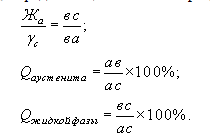 Число степеней свободы в искомой точке в равно С = К - Ф + 1.Так как число компонентов равно 2, количество фаз в данной точке 2 (аустенит и жидкость), то С = 2 - 2 + 1 = 1.Построение кривой охлаждения сплава основано на изменениях фаз и структурных составляющих в ходе охлаждения. Если по мере охлаждения происходит пересечение линии превращения, то на кривой охлаждения необходимо изобразить горизонтальный участок, и написать какое превращение произошло при данной температуре.ЗАДАНИЕ №8Дайте полные ответы на практические вопросы следующего задания:Опишите структуру и свойства стали 40 и У12 после закалки от температур 750 и 850 °С (объясните с применением диаграммы состояния железо-карбид железа).ЛИТЕРАТУРА:Башнин Ю.А., Ушаков Б.К., Секей А.Г. Технология термической обработки. – М.: Металлургия, 1986.Геллер Ю.А., Рахштадт А.Г. Материаловедение. – М.: Металлургия, 1989.Гуляев А.П. Металловедение. – М.: Металлургия, 1986.Дриц М.Е., Москалев М.А. Технология конструкционных материалов и материаловедение. – М.: Высш. шк., 1990.Колачев Б.А., Ливанов В.А., Елагин А.И. Металловедение и термическая обработка цветных металлов и сплавов. – М.: Металлургия, 1981Лахтин Ю.М. Основы материаловедения. – М.: Металлургия, 1988.Лахтин Ю.М., Леонтьева В.П. Материаловедение. – М.: Машиностроение, 1990.Материаловедение/ Б.Н. Арзамасов, И.И. Сидорин, Г.Ф. Косолапов и др. Под ред. Б.Н. Арзамасова. – М.: Машиностроение, 1986.Материаловедение и конструкционные материалы. / Л.М. Пинчук и др. Минск: Высш. шк., 1989.Материаловедение и технология металлов / Г.П. Фетисов, М.Г. Карпман, В.М. Матюнин и др. – М.: Высш. шк., 2002.Металловедение / А.И. Самохоцкий, М.Н. Кунявский, Т.М. Кунявская и др. – М.: Металлургия, 1990.Металловедение и термическая обработка стали. Справочник. Т.1, Т.2, Т.3 – М.: Металлургия, 1983.Мозберг Р.К. Материаловедение. – М.: Высш. шк., 1991.Новиков И.И. Теория термической обработки металлов. – М.: Металлургия, 1986.Технология металлов и материаловедение / Б.В. Кнорозов, Л.Ф. Усова, А.В. Третьяков и др. – М.: Металлургия, 1987.Технология металлов и конструкционные материалы, / Б.А. Кузьмин, Ю.Е. Абраменко, М.А. Кудрявцев и др. – М.: Машиностроение, 1989.№ вар.ДетальСтальЗначение твердости или предела прочности№ вар.ДетальСталь1234567891011121314151617181920212223242526272829303132333435ФрезаПолуосьМетчикШтамп для горячего деформированияШтамп для холодного деформированияЗенкерМетчикПлашкаШтамп для холодной высадкиШтампЗубилоРессораМетчикКалибрПрошивочный пуансонНапильникМолотовый штампПружинаПружинаСверлоШтампРазверткаРезецЧервякЗенкерМолотовой штампОбрезной штампПружинаПлитка высокого класса точностиШаберКалибрШестерняПодшипник каченияШестерняПружинаР9Ф530ХН3Р14Ф45ХНМХГ3СВХГУ10У12У11Х6ВФУ763С2ЛР10К5Ф52Х18Р18У135ХНМсталь 60сталь 85Р18К5Ф2Х12М9ХСР9К1012ХН3АУ13А5ХГМХ6ВФ70С3А120ХГХ059Х1812Х2Н111Х930ХГТ60С2Н2Ф№ варВопрос№ вариантаСплав1234567891011121314151617181920212223242526272829303132333435Б83БрБНТ-1,9Д1Д16МА1АЛ2Л62АМ2Н48ВТ6БрОФ7-0,24Х12Н8Г8МФБН361Х14Н16ББ83ХН77ТЮБрОЦС4-4-2,5Б89БрОФ10-2Б16Л96В95ХН77ТЮРЛ68ЛО70-1АК6АК2МЛ5ВК10Т30К4Т15К6ТТ7К12ТТ20К9АК4-1Д20№ варМатериал1234567891011121314151617181920212223242526272829303132333435ТекстолитыПористые пластмассыМеталлокерамикаТермопластыВинипластПолиформальдегидПолимеры органического составаПолимеры неорганического составаСтекловолокнитыМеталлокерамические сплавы для режущего инструментаПоликарбонатыСтеклотекстолитыПолиэтилен высокого и низкого давленияОрганическое стеклоМеталлические стеклаСтеклопластикиКорундовая керамикаБумагаАтактический и изотактический полистиролСиталлыИнварМагнитная неметаллическая керамикаПьезоэлекрическая керамикаЖаростойкие пластмассыПенопластыНеметаллическая керамика высокой огнеупорностиПленочные материалыПолиамиды и полиуретаныКварц, пеностекло и стеклоэмалиМеталлокерамические антифрикционные сплавы на железной и медной основе.РеактопластыМеталлокерамические сплавы группы ТТКПлатинитЭлинварМанганин№ вар.Диаграмма состояния системы1234567891011121314151617181920212223242526272829303132333435Медь-цинкМедь–оловоМедь-никельСеребро-золотоЖелезо-никельЖелезо-хромЖелезо-кобальтЖелезо-ванадийАлюминий-медьАлюминий-кремнийМедь-висмутМедь-бериллийОлово-сурьмаМедь-свинецСвинец-магнийСурьма-германийОлово-цинкМедь-сереброКадмий-цинкАлюминий-германийМедь-мышьякСвинец-сурьмаМагний-кальцийМагний-германийВисмут-кадмийАлюминий-бериллийМагний-марганецМагний-цинкМагний-алюминийТитан-хромТитан-марганецТитан-железоТитан-кремнийАлюминий-хромМолибден-хром№ вар.КриваяИнтервал температур, °СКоличество углерода, %Температура, °С1234567891011121314151617181920212223242526272829303132333435НагреванияНагреванияНагреванияНагреванияНагреванияНагреванияНагреванияОхлажденияОхлажденияОхлажденияОхлажденияОхлажденияОхлажденияОхлажденияНагреванияНагреванияНагреванияНагреванияНагреванияНагреванияНагреванияОхлажденияОхлажденияОхлажденияОхлажденияОхлажденияОхлажденияОхлажденияНагреванияОхлажденияНагреванияНагреванияОхлажденияОхлажденияОхлаждения0-16000-16000-16000-16000-16000-16000-16001600-201600-201600-201600-201600-201600-201600-200-16000-16000-16000-16000-16000-16000-16001600-201600-201600-201600-201600-201600-201600-200-16001600-200-16000-16001600-201600-201600-202,81,12,70,91,82,93,00,44,44,82,61,23,33,02,22,33,40,35,21,61,62,53,63,70,51,02,45,50,71,30,840,482,03,121,57807607707307801000900760115011601200900100090010008001160770117090013501250125090073071012001250730750732780700680600